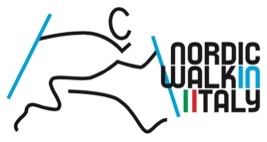 REGOLAMENTO DELL’EVENTO N42 NORDIC WALKING MARATHON del 6 Novembre 2022A.s.d. NORDICWALKINITALY organizza a Mestre una camminata nordica non competitiva aperta a tutti, di 42 – 21 – 10 km con modalità adatte ad ottemperare alle normative per il contenimento del Covid.La marcia è programmata domenica 6 novembre con partenze differenziate negli orari a seconda della distanza prescelta. L’arrivo è per tutti tra le h. 14.30 e le h. 15.30 al Parco san Giuliano Pattinodromo.E’ possibile camminare anche senza l’utilizzo di bastoncini.In caso di pioggia l’evento si terrà ugualmente.PERCORSI42 km: Partenza dal Parco San Giuliano Pattinodromo, giro iniziale all’interno del parco, poi lungo la gronda lagunare fino a Forte Bazzera e Punta Lunga e rientro per 2 volte. 21 km: Partenza dal Parco San Giuliano Pattinodromo, giro iniziale all’interno del parco, poi lungo la gronda lagunare fino a Forte Bazzera e Punta Lunga e rientro. 10 km: Partenza dal Parco san Giuliano, giro iniziale all’interno del parco, poi attraverso Viale San Marco al Bosco di via Pertini e ritorno. TABELLA DI MARCIAVerranno effettuate 3 partenze distinte secondo la seguente tabella di marcia:-  h 8.00 partenza dei 42 km- h 11.30 partenza dei 21 km- h 13.00 partenza dei 10 kmPer tutti il tempo limite di arrivo è fissato per le ore 15.30H 16.00: Commemorazione del fondatore NWI Alberto Gorini a cui è intitolato l’evento.RISTORISul percorso dei 42 km e 21 km saranno presenti punti di ristoro con acqua/sport drinks e snack energetici ogni 7 chilometri.  Presso gli stessi verranno istituiti dei check-points per certificare l’effettivo passaggio dei concorrenti. Sul percorso dei 10 km sarà presente un punto di ristoro a metà percorso circa. All’arrivo ad ogni partecipante sarà consegnata una bottiglia d’acqua e uno snack in porzione monodose sigillata.TUTELA E SERVIZIO SANITARIOL’evento seguirà la normativa sanitaria vigente il giorno 6 novembre 2022. Per partecipare alla 42 km è richiesta copia del certificato medico di idoneità per attività sportiva agonistica valido, da presentare al ritiro dei pettorali. Un adeguato servizio sanitario sarà approntato e gestito dall’organizzazione. Saranno disponibili postazioni di primo soccorso a Passo Campalto e all’arrivo, dove sarà presente un’ambulanza e personale medico-sanitario.QUOTE D’ISCRIZIONE 42 km (con maglietta dell’evento e pacco di marcia): € 2821 km (con maglietta dell’evento e pacco di marcia): € 2010 km (con maglietta dell’evento e omaggio): € 15PER SOCI NORDICWALKINITALYTutti i soci Nordicwalkinitaly tesserati per l’anno in corso hanno diritto alle seguenti tariffe agevolate:42 km (con maglietta dell’evento e pacco di marcia): € 2621 km (con maglietta dell’evento e pacco di marcia): € 1810 km (con maglietta dell’evento e omaggio): € 13MODALITA’ DI ISCRIZIONE E PAGAMENTOTramite il sito nordicwalkinitaly.it oppure tramite email a info@nordicwalkinitaly.it  Pagamento tramite bonifico bancario a Asd NordicwalkinitalyIBAN IT 64L 03069 09606 1000 000 63710 (Banca Intesa Sanpaolo Agenzia Milano)Causale: cognome-nome N42DICHIARAZIONE DI RESPONSABILITA’Gli atleti sono consapevoli degli eventuali rischi corsi durante lo svolgimento dell’attività proposta, la cui partecipazione è volontaria, come volontaria e facoltativa è ogni azione compiuta durante lo svolgimento dell’attività. Di conseguenza, gli atleti si assumono la responsabilità a titolo personale per le conseguenze che dovessero derivare da suddette azioni, sia civilmente che penalmente; in conseguenza di quanto sopra, con l’iscrizione gli atleti intendono assolvere con la presente l’organizzazione, l’ associazione ed i suoi organi sociali e direttivi, dalle responsabilità che in ogni modo dovessero sorgere in conseguenza della partecipazione all’evento per qualsiasi danno alla propria persona o a terzi nello svolgimento dello stesso; autorizzano inoltre l’eventuale pubblicazione di foto con la propria immagine effettuate durante l’evento nei mezzi di comunicazione usati dall’organizzazione. TUTELA DELLA PRIVACYSecondo il Regolamento 2016/679 UE-GDPR e le disposizioni applicabili del D.Lgs. n°196 /03 sulla tutela della privacy, i dati personali raccolti saranno utilizzati unicamente per preparare l'elenco dei partecipanti per gli usi strettamente necessari al regolare svolgimento dell’evento, oltre che per l’archivio storico dell’associazione A.S.D. Nordicwalkinitaly. ALTRE AVVERTENZEGli atleti sono tenuti a seguire le indicazioni sul percorso e/o i suggerimenti che verranno loro forniti dal personale dello staff incaricato e presente lungo il percorso. Il personale dello staff sarà facilmente identificabile dalla pettorina fluorescente.Gli atleti sono tenuti a rispettare le regole del codice della strada.Gli atleti sono tenuti a tenere un comportamento e un linguaggio appropriato e corretto, nel rispetto della città ospitante e dei suoi abitanti.Gli atleti con l’iscrizione accettano tutte le condizioni richieste dall’organizzazione pena l’esclusione.INFORMAZIONIPer ogni informazione contattare a.s.d. Nordicwalkinitaly - via G. Pepe 12-30172 Mestre tel 331 5055916 –info@nordicwalkinitaly.itPROTOCOLLO PER IL CONTRASTO ALLA DIFFUSIONE DEL VIRUS COVID-19Prima, durante e dopo la marcia i partecipanti dovranno rispettare le regole sanitarie prescritte dalla normativa vigente il giorno dell’evento; lo stesso vale per tutti gli addetti dello staff e i volontari dell’organizzazione.La consegna dei pettorali avverrà scaglionata su appuntamento.Non ci sarà il conteggio del tempo tramite i cronometristi, non ci saranno classifiche né premiazioni.Raccomandazioni sul rispetto delle distanze e sull’eventuale necessità dell’uso dei dispositivi di protezione saranno diffusi prima dell’ evento nel sito web dell’organizzatore e con frequenti messaggi audio da parte dello speaker durante lo svolgimento dell’evento; per l’utilizzo degli spogliatoi una persona dello staff ne regolamenterà l’accesso; sarà obbligatoria l’igienizzazione delle mani all’ingresso; i materiali personali dovranno essere riposti in borse personali chiuse; sarà garantita l’igienizzazione regolare dei locali.